IMPORTANTE: USAR SÓLO UNA HOJA (SE PUEDEN AÑADIR MAS FILAS PULSANDO EL SIGNO ”+” QUE APARECE AL FINAL DE LA PRIMERA COLUMNA). ESCRITURA EN MAYUSCULAS. PONER FECHA DE NACIMIENTO COMPLETA Y USAR ABREVIATURAS PARA, A CON ACCESO DIRECTO, CERTIFICADO Y AUTONÓMICOS SEGÚN SE INDICA; A-AD, CERT Y AUT(1) CATEGORÍA: Especificar según la temporada 2022(….Benjamín, Alevín…)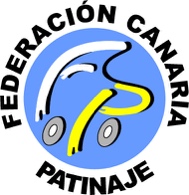 (2) MODALIDAD: Especificar; “Individual”, “Parejas”, “Show” “PAL” o “Solo Dance”(3) PRUEBA/TROFEO/CAMPEONATO: Detallar el nivel al que se inscribe el patinador (E, D, C, B, A, A-AD, CERT, AUT).Si se presentara a dos pruebas, una fila por cada prueba.Remitir al Comité de Clubes SIN PROTEGER:patinajeartistico.clubes@fcpatinaje.orgFECHA DE INSCRIPCIÓNEVENTOCLUBCIF G76783404DELEGADO/ANº LICENCIA ENTRENADOR/ANº LICENCIADELEGADO/ANº LICENCIALICPATINADOR/ACLUBCATEGORÍA(1)FECHA NAC.GÉNEROGÉNEROMODALIDAD(2)PRUEBA (3)PRUEBA (3) CAMPONATO(3) CAMPONATO(3)LICPATINADOR/ACLUBCATEGORÍA(1)FECHA NAC.MASFEMMODALIDAD(2)FOLIBREFOLIBRE